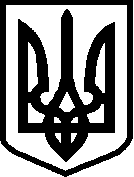 УКРАЇНАЧЕРНІГІВСЬКА ОБЛАСТЬМІСТО НІЖИНМ І С Ь К И Й  Г О Л О В А  Р О З П О Р Я Д Ж Е Н Н ЯВід 10 вересня 2021  р.                          м. Ніжин                            №  249Про  заходи  щодо забезпеченняскладання  проекту     бюджетуНіжинської міської територіальної  громади на  2022 рік та наступні за плановим 2023-2024 роки          З метою забезпечення якісного формування проекту  бюджету Ніжинської міської територіальної  громади на  2022 рік та наступні за плановим 2023-2024 роки  на підставі пункту 20 частини 3 статті 42, пункту 8 статті 59 Закону України «Про місцеве самоврядування в Україні», відповідно до статей 19, 21, 75, 751, 76, 77 та пункту 49 розділу VІ «Прикінцеві та перехідні положення» Бюджетного кодексу України, враховуючи рішення Ніжинської міської ради від 19 серпня 2021                      № 84-12/2021 «Про внесення змін та затвердження Бюджетного регламенту проходження бюджетного процесу Ніжинської міської ради Чернігівської області в новій редакції» та лист Міністерства фінансів України від 12 серпня 2021 року       № 05110-14-6/25339 «Про особливості складання проектів місцевих бюджетів на 2022 рік» :      1. Покласти в основу розрахунків проекту бюджету Ніжинської міської територіальної  громади на  2022 рік  та наступні за плановим 2023-2024 роки пріоритети державної політики, встановлених Програмою діяльності Кабінету Міністрів України, Цілей сталого розвитку України на період до 2030 року відповідно  до Указу Президента України від 30.09.2019 № 722/2019, Стратегії економічної  безпеки України на період  до 2025 року, Національної економічної  стратегії на період до 2030 року, розвитку Ніжинської міської територіальної громади до 2027 року, Бюджетної декларації на 2022 – 2024 роки, схваленої постановою  Кабінету Міністрів України від 31.05.2021 № 548 «Про схвалення  Бюджетної декларації на 2022 – 2024 роки», показників, визначених у прогнозі   бюджету, взятого до відома рішенням Ніжинської міської ради від 19 серпня 2021 року №89/2021, інші прогнозні та програмні документи економічного і соціального розвитку. 2. За наявності змін до показників, включених до прогнозу  бюджету Ніжинської міської територіальної громади на 2022 – 2024 роки подати до фінансового управління уточнені розрахунки: 2.1. Відділу економіки та інвестиційної діяльності виконавчого комітету Ніжинської міської ради до 15 вересня 2021 року:           - проектні макропоказники  економічного  та  соціального  розвитку  Ніжинської міської територіальної  громади на  2022 рік  у  розрізі  основних  галузей  економіки   з  деталізацією показників та наступні за плановим 2023-2024 роки;          - проектні  показники  з  фонду  оплати  праці  в  цілому  по  бюджету Ніжинської міської територіальної  громади на  2022 рік  та наступні за плановим 2023-2024 роки;           - проектні показники надходження коштів пайової участі у розвитку інфраструктури населеного пункту на 2022 рік та наступні за плановим 2023-2024 роки  та перелік  інвестиційних проектів, які  планується  здійснити у 2022 році, їх загальну вартість та суми співфінансування із бюджету Ніжинської міської територіальної  громади.         2.2.  Управлінню комунального  майна та земельних відносин Ніжинської міської ради до 15 вересня 2021 року: розрахунки  надходження  до  бюджету  міста від орендної плати за користування цілісним майновим комплексом та іншим майном, що перебуває у комунальній власності та від  відчуження  майна, що перебуває в комунальній власності  на  2022 рік  та наступні за плановим 2023-2024 роки  та проектні обсяги на 2022 рік та наступні за плановим 2023-2024 роки надходжень до бюджету міста від продажу земельних ділянок несільськогосподарського призначення, що перебувають у комунальній власності. 2.3. Відділу містобудування та архітектури  виконавчого комітету до Ніжинської міської ради  до 15 вересня 2021 року проектні  показники надходження плати за користування місцем розташування зовнішнього рекламного засобу (реклами) на  2022 рік  та наступні за плановим 2023-2024 роки.           2.4.  Комунальному підприємству "Оренда комунального майна"                    до 15 вересня 2021 року проектні показники на 2022 рік та наступні за плановим 2023-2024 роки обсягів пайової участі (внеску) замовників в утриманні об"єктів благоустрою Ніжинської міської територіальної громади.          3. Головним розпорядникам бюджетних коштів бюджету: виконавчому комітету міської ради, управлінню соціального захисту населення міської ради, управлінню житлово-комунального господарства та будівництва міської ради, управлінню освіти міської ради,  управлінню  культури  і  туризму міської ради, управлінню комунального майна та земельних відносин міської ради, фінансовому управлінню міської ради, відділу з питань фізичної  культури  та  спорту міської ради: 3.1. Опрацювати  прогнозні  показники  видатків  Ніжинської міської територіальної  громади на 2022 рік  та наступні за плановим 2023-2024 роки, організувати складання бюджетних запитів. Проект видатків за кожним кодом економічної класифікації має підтверджуватися детальними розрахунками та економічними обґрунтуваннями, відповідати вимогам щодо жорсткого режиму економії бюджетних коштів, оптимізації штатної чисельності, впорядкування фінансових зобов’язань та узгодження їх з реальними можливостями бюджету Ніжинської міської територіальної  громади.   3.2. Надати фінансовому управлінню Ніжинської міської ради                        до 18 жовтня 2021 року:          3.2.1. Бюджетні запити на 2022 рік та прогноз на 2023-2024 роки, відповідно до Інструкції з підготовки  бюджетних запитів, затвердженої  наказом  фінансового управління  Ніжинської міської ради від  06.09.2021 № 39.           3.2.2. Розрахунки  потреби  у  видатках  на  оплату  енергоносіїв  і  комунальних  послуг  та  обсягів споживання  енергоносіїв  у  натуральних  показниках  на  2022 рік  та  прогнозу  на  2023-2024 роки у  розрізі  установ,  з урахуванням  виконання  заходів  щодо  їх  економії.          3.2.3. Проекти місцевих/регіональних програм на 2022 рік та перелік програм на  2023-2024 роки з потребою у видатках на їх фінансування.3.2.4. Розрахунки потреби в коштах на капітальні видатки за рахунок коштів бюджету Ніжинської міської територіальної  громади на 2022 рік та прогнозу на 2023-2024 роки з урахуванням необхідності завершення інвестиційних програм (проектів), розпочатих у попередні бюджетні періоди. 3.2.5. Розрахунки надходження до бюджету Ніжинської міської територіальної  громади власних надходжень бюджетних установ на 2022 рік та прогнозу на 2023-2024 роки.          3.3.  Під  час  формування  бюджетних запитів та пропозицій  до   проекту бюджету Ніжинської міської територіальної  громади на  2022 рік та прогнозу на 2023 – 2024 роки:          3.3.1.Забезпечити  неухильне  дотримання  вимог  пункту  4  статті  77  Бюджетного  кодексу  України  щодо  передбачення  в  першочерговому  порядку  потреби  в  коштах  на  оплату  праці  працівників  бюджетних  установ,  на  проведення  розрахунків  за  електричну  та  теплову  енергію,  водопостачання,  водовідведення,  природний  газ,  які  споживаються  бюджетними  установами. Інші  видатки  планувати  в  межах  наявного фінансового  ресурсу.           3.3.2. Надання пільг, допомог та підтримки суб’єктам господарювання, у тому числі одержувачам бюджетних коштів, за рахунок коштів бюджету Ніжинської міської територіальної  громади, планувати виключно з урахуванням вимог Закону України «Про державну допомогу суб’єктам господарювання» зі змінами та за наявності відповідної цільової програми.          3.3.3. Розробити заходи з економії бюджетних коштів у 2022 році з максимально можливим економічним ефектом, спрямованих на максимальну економію споживання теплоенергоносіїв, виключення непріоритетних і неефективних витрат, насамперед тих, що не забезпечують виконання основних функцій і завдань відповідного головного розпорядника коштів.  3.3.4. Забезпечити вжиття заходів з оптимізації мережі установ і закладів, чисельності працівників, визначивши оптимальну їх кількість, які б максимально ефективно та якісно забезпечували надання комплексу послуг і оперативне вирішення проблемних питань. Впорядкувати чисельність працівників бюджетних установ  відповідно до статті 51 Бюджетного кодексу України.            3.3.5. Не допустити виникнення  кредиторської  заборгованості  бюджетних   установ  на 01.01.2022 року.           3.3.6. В проект бюджету на 2022 рік включати Програми, які визначені в прогнозі  бюджету Ніжинської міської територіальної громади на 2022 рік, взятого до відома  Ніжинською міською радою (рішення від 19.08.2021 № 89-12/2021).3.3.7. Розглядати включення гендерних аспектів до характеристик бюджетних програм шляхом визначення  завдань бюджетної програми   та відповідних результативних показників продукту та  якості.        3.3.8. Планувати видатки на реалізацію інвестиційних програм (проектів)  виходячи із пріоритетності та обґрунтованості потреб, з урахуванням оцінки їх економічної ефективності.           4. Управлінню освіти Ніжинської міської ради забезпечити формування  оптимальної  мережі закладів загальної середньої освіти на 2021-2022 навчальний рік, її зведення та визначення  обсягу видатків  на утримання закладів загальної середньої освіти у  2022 році, з урахуванням Прикінцевих та перехідних положень Закону України «Про повну загальну середню освіту»  до 30 вересня 2022 року.  5. Фінансовому управлінню Ніжинської міської ради:5.1. Підготувати  проект розпорядження міського голови  про затвердження складу  робочої групи з питань формування проекту бюджету Ніжинської міської територіальної  громади ( вересень 2021 року).5.2. Надавати роз’яснення щодо особливостей формування проекту бюджету Ніжинської міської територіальної громади та міжбюджетних відносин на 2022 рік та 2023 - 2024 роки.          5.3. Подати проект  рішення  про  бюджет Ніжинської міської  територіальної  громади на  2022  рік у  встановлений  термін  на розгляд і схвалення  виконавчому комітету Ніжинської міської ради (до 20 листопада 2021 року).      6. Усім учасникам бюджетного процесу Ніжинської міської   територіальної  громади відповідно до запитів фінансового управління міської ради, у визначені строки та за встановленими формами, забезпечити своєчасне та якісне надання іншої інформації та розрахунків, необхідних для складання проекту бюджету Ніжинської міської територіальної громади на 2022 рік та на два наступні періоди (2023-2024 роки).     7. Виконавчим органам Ніжинської міської ради при формуванні бюджету Ніжинської міської  територіальної  громади забезпечити гласність і доступність показників бюджету для  громадськості міста.             8.  Контроль  за  виконанням  розпорядження  залишаю  за  собою.Міський голова                                                              Олександр КОДОЛАПодає:Начальник  фінансового управління                                   Людмила ПИСАРЕНКОПогоджують:Начальник  відділу юридично -                                                В’ячеслав ЛЕГАкадрового забезпечення             